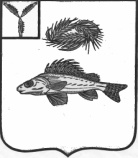 АДМИНИСТРАЦИЯПЕРЕКОПНОВСКОГО МУНИЦИПАЛЬНОГО ОБРАЗОВАНИЯЕРШОВСКОГО МУНИЦИПАЛЬНОГО РАЙОНАСАРАТОВСКОЙ ОБЛАСТИПОСТАНОВЛЕНИЕот 04.09.2019 года                                                                                            № 47Об аннулировании адресовобъектов адресацииВ соответствии с Федеральным законом от 06 октября 2003 года №131-ФЗ «Об общих принципах организации местного самоуправления в Российской Федерации», Федеральным законом от 28.12.2013 года № 443-ФЗ «О Федеральной информационной адресной системе и внесении изменений в Федеральный закон «Об общих принципах и организации местного самоуправления в Российской Федерации», постановлением Правительства Российской Федерации от 19 ноября 2014 года №1221 «Об утверждении Правил присвоения, изменения и аннулирования адресов», руководствуясь Уставом Перекопновского муниципального образования Ершовского муниципального района Саратовской области, администрация Перекопновского муниципального образованияПОСТАНОВЛЯЕТ:Установить наличие адресов объектов адресации, которым был присвоен новый адрес в государственном адресном реестре, выявленных в процессе проведенной инвентаризации сведений об адресах и считать их аннулированными согласно приложению.Настоящее постановление вступает в силу с момента его подписания.Контроль за исполнением настоящего постановления оставляю за собой.Глава Перекопновского МОЕршовского муниципального районаСаратовской области                                                                         Писарева Е.Н.Приложение к постановлениюадминистрации Перекопновского муниципального образованияот 04.09.2019 года № 47Списокадресообразующих элементов существующих объектов адресации, выявленных в границахПерекопновского муниципального образования Ершовского муниципального района Саратовской области, сведения о которых подлежат аннулированию из адресного реестра ГАР ФИАС№п/пНаименование страны РегионМуниципальный районСельскоепоселениеГород(населенныйпункт)Наименование элемента улично-дорожной сетиТип элемента улично-дорожной сетиДомЗданиеСтроениеПомещениеКадастровый номерУникальный номер аннулируемого адреса объекта адресации1Российская ФедерацияСаратовскаяобластьЕршовскиймуниципальный районСельское поселение Перекопновскоесело АлександрияБольничныйПереулок464:13:020601:65f8a23334-9f7c-4f65-93e9-7626962a282c2Российская ФедерацияСаратовскаяобластьЕршовскиймуниципальный районСельское поселение Перекопновскоесело ПерекопноеЛобачевыхУлица39Б64:13:220103:1195030b0a1f-929b-474e-a7cd-29f8d9de6d16